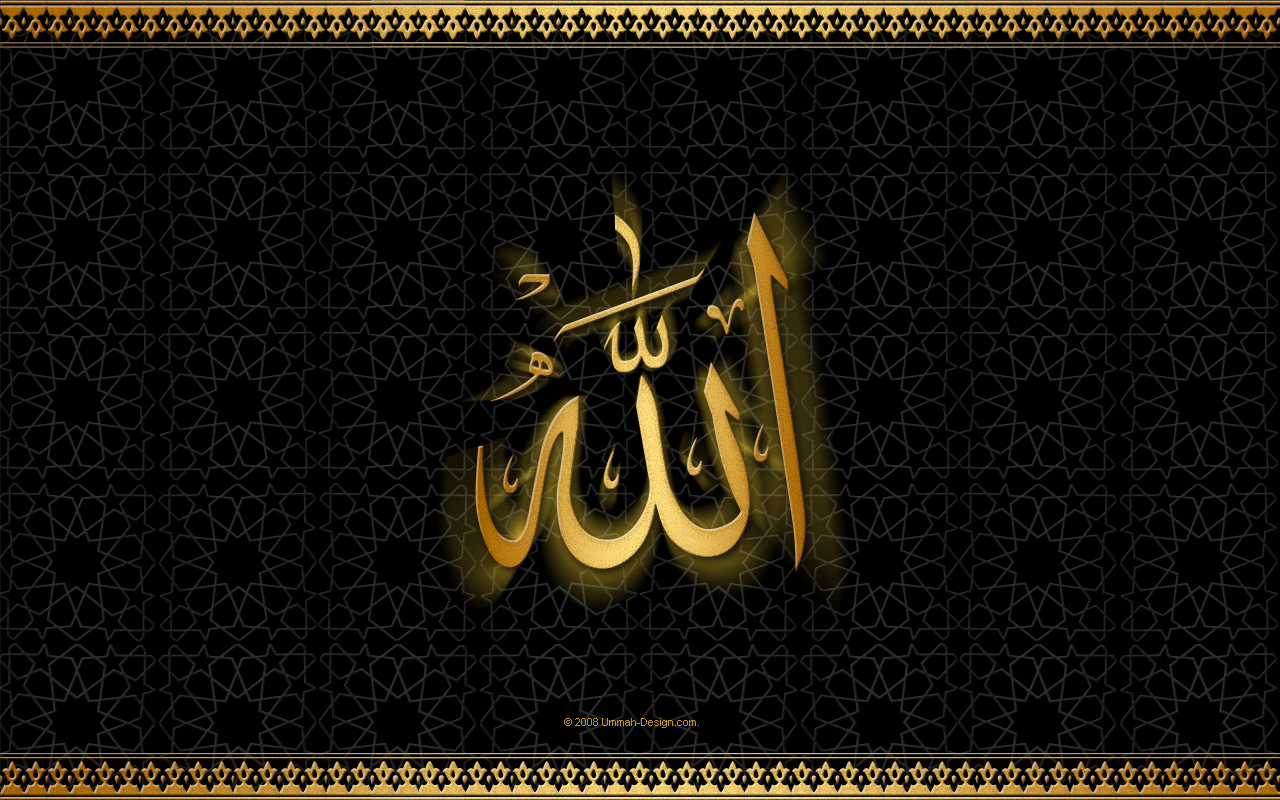 Exposé sur le TaghoûtChaykh Soulaymân ibn Sahmân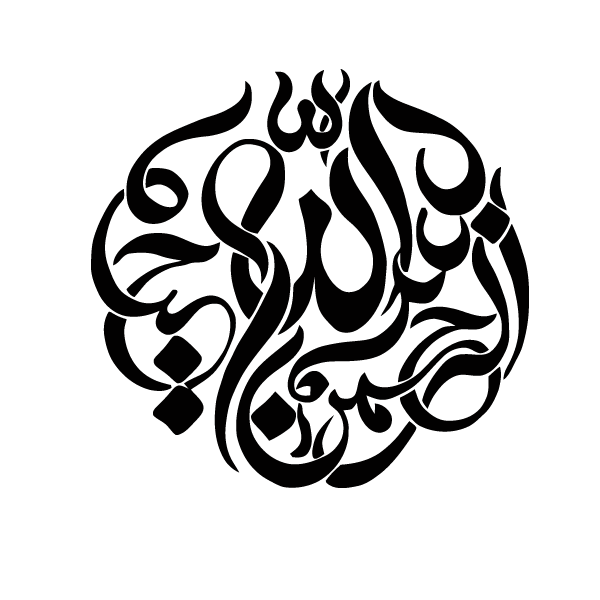 Au nom d’Allah, Le Très Miséricordieux, Celui qui fait miséricorde.هذه كلمات في بيان الطاغوت، ووجوب اجتنابه، قال الله تعالى: {لا إِكْرَاهَ فِي الدِّينِ قَدْ تَبَيَّنَ الرُّشْدُ مِنَ الْغَيِّ فَمَنْ يَكْفُرْ بِالطَّاغُوتِ وَيُؤْمِنْ بِاللَّهِ فَقَدِ اسْتَمْسَكَ بِالْعُرْوَةِ الْوُثْقَى لا انْفِصَامَ لَهَا وَاللَّهُ سَمِيعٌ عَلِيمٌ}، فبين تعالى أن المستمسك بالعروة الوثقى، هو الذي يكفر بالطاغوت؛ وقدم الكفر به على الإيمان بالله، لأنه قد يدعي المدعي أنه يؤمن بالله، وهو لا يجتنب الطاغوت، وتكون دعواه كاذبة.Voici quelques mots exposant le Tâghoût ainsi que l’obligation de s’en écarter. Allah ta‘ala a dit : « Donc, quiconque mécroit au Tâghoût tandis qu’il croit en Allah saisit l’anse la plus solide, qui ne peut se briser. Et Allah est Audient et Omniscient. » (Sourate 2 verset 256) Allah nous a ici démontré que celui qui s’agrippe à l’anse la plus solide, c’est celui qui désavoue le Tâghoût. Or, le désaveu fut cité avant la foi en Allah car il se peut qu’une personne prétende avoir foi en Allah alors qu’il ne s’écarte pas du Tâghoût, sa prétention n’est alors que mensonge. وقال تعالى: {وَلَقَدْ بَعَثْنَا فِي كُلِّ أُمَّةٍ رَسُولاً أَنِ اعْبُدُوا اللَّهَ وَاجْتَنِبُوا الطَّاغُوتَ}2، فأخبر أن جميع المرسلين قد بعثوا باجتناب الطاغوت، فمن لم يجتنبه فهو مخالف لجميع المرسلين، قال تعالى: {وَالَّذِينَ اجْتَنَبُوا الطَّاغُوتَ أَنْ يَعْبُدُوهَا وَأَنَابُوا إِلَى اللَّهِ لَهُمُ الْبُشْرَى}. ففي هذه الآيات من الحجج على وجوب اجتنابه وجوه كثيرة؛ والمراد من اجتنابه هو بغضه، وعداوته بالقلب، وسبه وتقبيحه باللسان، وإزالته باليد عند القدرة، ومفارقته، فمن ادعى اجتناب الطاغوت ولم يفعل ذلك فما صدقAllah a dit : « Nous avons envoyé dans chaque communauté un Messager, [pour leur dire]: «Adorez Allah et écartez-vous du Tâghoût » (Sourate 16 verset 36) Allah nous informe ici que tout les envoyés furent envoyé avec pour message de s’écarter du Tâghoût, celui qui ne s’en écarte pas contredit donc tout les envoyés. Allah a dit : « Et à ceux qui s’écartent des Tâghoût pour ne pas les adorer, tandis qu’ils reviennent à Allah, à eux la bonne nouvelle! Annonce la bonne nouvelle à Mes serviteurs » (Sourate 39 verset 17) Il y a dans ces versets beaucoup d’arguments sur l’obligation de s’écarter du Tâghoût, et s’écarter de lui signifie : le détester, lui être hostile dans son cœur, l’insulter et déclarer son atrocité de la langue, et dans la mesure du possible le faire disparaître, et se séparer de lui. Celui qui prétend avoir désavouer le Tâghoût sans faire cela n’est pas véridique. وأما حقيقته والمراد به، فقد تعددت عبارات السلف عنه، وأحسن ما قيل فيه، كلام ابن القيم رحمه الله تعالى، حيث قال: الطاغوت ما تجاوز به العبد حده من معبود، أو متبوع، أو مطاع؛ فطاغوت كل قوم من يتحاكمون إليه، غير الله ورسوله، أو يعبدونه من دون الله، أو يتبعونه في غير بصيرة من الله، أو يطيعونه فيما لا يعلمون أنه طاعة لله؛ فهذه طواغيت العالم، إذا تأملتها، وتأملت أحوال الناس معها، رأيت أكثرهم ممن أعرض عن عبادة الله إلى عبادة الطاغوت، وعن طاعته ومتابعة رسوله، إلى طاعة الطاغوت ومتابعته، انتهى.Quant à ce que l’on vise réellement par ce terme, il y a de nombreuses expressions de salafs à ce sujet, et la meilleure qui fut dite est celle d’Ibn Al Qayyim qu’Allah lui fasse miséricorde, lorsqu’il dit : « Le Tâghoût est tout objet de culte, modèle suivit ou obéit par lequel l’homme dépasse ses limites.  Le Tâghoût de chaque peuple est donc ce à qui ils demandent jugement, au lieu d’Allah et de Son messager, ou ce qu’ils adorent d’autre qu’Allah, ou à qui ils obéissent sans que cela ne soit d’après une preuve venant d’Allah, ou à qui ils obéissent sans savoir s’ils obéissent en cela à Allah : tout ceci sont les Tawâghît de ce monde. Si tu les remarques, et que tu remarques la situation des gens envers eux, tu constateras que beaucoup d’entre eux se sont détourné de l’adoration d’Allah pour aller adorer le Tâghoût, ou de l’obéissance d’Allah et du suivit du messager pour obéir au Tâghoût et le suivre. » Fin de citation. وحاصله: أن الطاغوت ثلاثة أنواع: طاغوت حكم، وطاغوت عبادة، وطاغوت طاعة ومتابعة؛ والمقصود في هذه الورقة هو طاغوت الحكم، فإن كثيرا من الطوائف المنتسبين إلى الإسلام، قد صاروا يتحاكمون إلى عادات آبائهم، ويسمون ذلك الحق بشرع الرفاقة، كقولهم شرع عجمان، وشرع قحطان، وغير ذلك، وهذا هو الطاغوت بعينه، الذي أمر الله باجتنابه.Conclusion : Le Tâghoût est de trois variétés : 1)      Le Tâghoût du Jugement. 2)      Le Tâghoût du culte. 3)      Le Tâghoût de l’obéissance et du suivit. Celui que nous visons dans ces feuilles, c’est le Tâghoût du jugement. En effet, beaucoup de groupes prétendus musulmans se sont mis à revenir aux traditions de leurs ancêtres en matière de jugement, et appellent cela « le droit par la loi de Rifâqa », comme lorsqu’ils disent « La loi de ‘Ajmân », ou « La loi de Qahtân » et d’autres encore, et c’est exactement ça le Tâghoût qu’Allah a ordonné de fuir. وذكر شيخ الإسلام ابن تيمية في منهاجه، وابن كثير في تفسيره: أن من فعل ذلك فهو كافر بالله، زاد ابن كثير: يجب قتاله، حتى يرجع إلى حكم الله ورسوله.Ibn Taymiya, dans son livre « Al Minhâj » ainsi qu’Ibn Kathîr dans son interprétation du Coran ont mentionné que celui qui fait cela est un mécréant en Allah, et Ibn Kathîr ajoute : « Il est obligatoire de le combattre jusqu’à ce qu’il revienne au jugement d’Allah et de Son messager. » قال شيخ الإسلام: ولا ريب أن من لم يعتقد وجوب الحكم بما أنزل الله على رسوله فهو كافر; ومن استحل أن يحكم بين الناس بما يراه هو عدلا من غير اتباع لما أنزل الله فهو كافر؛ فإنه ما من أمة إلا وهي تأمر بالحكم بالعدل؛ وقد يكون العدل في دينها، ما رآه أكابرهم، بل كثير من المنتسبين إلى الإسلام، يحكمون بعاداتهم التي لم ينْزلها الله، كسوالف البوادي، وكأوامر المطاعين في عشائرهم، ويرون أن هذا هو الذي ينبغي الحكم به، دون الكتاب والسنة، وهذا هو الكفر. فإن كثيرا من الناس أسلموا، ولكن مع هذا لا يحكمون إلا بالعادات الجارية، التي يأمر بها المطاعون في عشائرهم؛ فهؤلاء إذا عرفوا أنه لا يجوز لهم الحكم إلا بما أنزل الله، فلم يلتزموا ذلك، بل استحلوا أن يحكموا بخلاف ما أنزل الله، فهم كفار، انتهى.Cheykh Al Islam, lui, dit : « Il ne fait aucun doute que celui qui ne croit pas en l’obligation de juger par ce qu’Allah a révélé à Son messager est un mécréant. Et celui qui permet de juger entre les gens d’après ses opinions plutôt que de suivre ce qu’Allah a révélé, c’est un mécréant. Il n’y a aucune communauté qui n’ordonne pas de juger avec justice. Or, dans leur loi, il se peut que la justice soit l’opinion de leurs chefs. Beaucoup même de ceux qui se prétendent musulmans jugent d’après leurs traditions qu’Allah n’a pas révélé, tout comme le font les bédouins et émirs à qui obéissent les tribus, et considèrent que c’est avec cela qu’il faut juger, au lieu du Coran et de la Sounnah, or ceci est la mécréance. Beaucoup de gens se sont en effet convertis à l’islam, mais malgré cela ne jugent que d’après leurs traditions en vigueurs, que les chefs ordonnent à leur tribus : à partir du moment où on leur a appris qu’il ne leur est uniquement permis de juger avec la loi qu’Allah a révélé, et ne s’y engagent pas, mais se permettent de juger à l’encontre de ce qu’Allah à révélé, ce sont des mécréants… » Fin de citation. وفيه بيان كفر الحاكم نفسه، والمتحاكمين على الوجه الذي ذكره، وكذا من لم يعتقد وجوب ما أنزل الله، وإن لم يكن حاكما ولا متحاكما، فتأمله; ذكره عند قوله تعالى: {وَمَنْ لَمْ يَحْكُمْ بِمَا أَنْزَلَ اللَّهُ فَأُولَئِكَ هُمُ الْكَافِرُونَ}Ceci nous expose la mécréance du juge en soit, ainsi que ceux qui lui demande son jugement, selon ce qu’il a mentionné, de même que celui qui ne croit pas en l’obligation de juger d’après la loi d’Allah, même si lui-même n’est pas juge, ni ne demande le jugement. Remarque ce qu’il dit lors de la parole d’Allah : « Et ceux qui ne jugent pas d’après ce qu’Allah a révélé, ceux là sont les mécréants. » (Sourate 5 verset 44)وقال ابن كثير، رحمه الله، في قوله تعالى: {أَفَحُكْمَ الْجَاهِلِيَّةِ يَبْغُونَ}؛ ينكر تعالى على من خرج عن حكم الله تعالى، المشتمل على كل خير وعدل، الناهي عن كل شر، إلى ما سواه من الآراء والأهواء، والاصطلاحات التي وضعها الرجال، بلا مستند من شريعة الله، كما كان أهل الجاهلية يحكمون به من الجهالات، وكما يحكم به التتار من السياسات، المأخوذة من جنكسخان الذي وضع لهم كتابا مجموعا من أحكام، اقتبسها من شرائع شتى، من الملة الإسلامية، وفيه كثير من الأحكام أخذها عن مجرد نظره، فصار في بنيه يقدمونه على الحكم بالكتاب والسنة؛ ومن فعل ذلك فهو كافر، يجب قتاله حتى يرجع إلى حكم الله ورسوله، فلا يحكم سواه في كثير ولا قليل، انتهى.Ibn Kathîr, qu’Allah lui fasse miséricorde, dit au sujet du verset : « Est-ce donc le jugement du temps de l’Ignorance qu’ils cherchent? Qu’y a-t-il de meilleur qu’Allah, en matière de jugement pour des gens qui ont une foi ferme? » (Sourate 5 verset 50) : « Allah ta‘âlâ blâme celui qui sort de la loi claire d’Allah, qui englobe tout le bien et interdit tout le mal, et se tourne vers autre chose comme les opinions et les désires, et les conventions que des hommes ont forgés, sans s’en référer à la loi d’Allah, comme cela fut le cas des païens qui jugeaient sur base de leurs égarements et ignorances, qu’ils forgeaient de leurs opinions et désires, et comme le font aussi les Tatar, qui jugent d’après une politique royale tirées de leur roi Gengis Khan, qui leur a inventé le Yâsâq. Il s’agit d’un livre réunissant des lois qu’il a tirées de diverses législations, comme le judaïsme, le christianisme et l’islam, et autres encore, mais aussi beaucoup de lois qui sont le fruit de ses propres opinions et désires. Cette loi est devenue la loi suivie chez ses fils, qui lui donnent priorité sur le jugement par le livre d’Allah et la sounnah du messager (salla Allahou ‘alayhi wa salam). Celui qui fait cela est un mécréant qu’il est obligatoire de combattre jusqu’à ce qu’il revienne à la loi d’Allah et de Son messager et ne juge par rien d’autres, que ce soit dans un petit nombre d’affaire ou dans beaucoup. » وما ذكرناه من عادات البوادي، التي تسمى "شرع الرفاقة" هو من هذا الجنس، من فعله فهو كافر، يجب قتاله حتى يرجع إلى حكم الله ورسوله، فلا يحكم سواه في قليل ولا كثيرOr, ce que nous avons mentionné au sujet des traditions des bédouins, qu’ils nomment « La loi de Rifâqa » est de ce  genre, et quiconque fait cela est un mécréant, et il est obligatoire de le combattre jusqu’à ce qu’il revienne au jugement d’Allah et de Son messager et ne prend personne d’autre pour juge dans un petit ou un grand nombre d’affaire. وقد قال الله تعالى: {أَلَمْ تَرَ إِلَى الَّذِينَ يَزْعُمُونَ أَنَّهُمْ آمَنُوا بِمَا أُنْزِلَ إِلَيْكَ وَمَا أُنْزِلَ مِنْ قَبْلِكَ يُرِيدُونَ أَنْ يَتَحَاكَمُوا إِلَى الطَّاغُوتِ وَقَدْ أُمِرُوا أَنْ يَكْفُرُوا بِهِ} الآيات إلى قوله: {وَإِذَا قِيلَ لَهُمْ تَعَالَوْا إِلَى مَا أَنْزَلَ اللَّهُ وَإِلَى الرَّسُولِ رَأَيْتَ الْمُنَافِقِينَ يَصُدُّونَ عَنْكَ صُدُوداً}.Et Allah a dit : « N’as-tu pas vu ceux qui prétendent croire en ce qu’on a fait descendre vers toi [prophète] et à ce qu’on a fait descendre avant toi? Ils veulent prendre pour juge le Tâghoût, alors que c’est en lui qu’on leur a commandé de ne pas croire. Mais le Diable veut les égarer très loin, dans l’égarement. 61. Et lorsqu’on leur dit: «Venez vers ce qu’Allah a fait descendre et vers le Messager», tu vois les hypocrites s’écarter loin de toi. » (Sourate 4 verset 60, 61)قال الشعبي: "كان بين رجل من اليهود ورجل من المنافقين خصومة، فقال اليهودي: نتحاكم إلى محمد صلى الله عليه وسلم، عرف أنه لا يأخذ الرشوة، ولا يميل في الحكم. وقال المنافق: نتحاكم إلى اليهود، لعلمه أنهم يأخذون الرشوة، ويميلون في الحكم. ثم اتفقا على أنهما يأتيان كاهنا في جهينة، فيتحاكمان إليه، فنَزلت {أَلَمْ تَرَ إِلَى الَّذِينَ يَزْعُمُونَ} الآية"؛ 
وقيل نزلت في "رجلين اختصما، فقال أحدهما: نترافع إلى محمد صلى الله عليه وسلم، وقال الآخر: إلى كعب بن الأشرف; ثم بعد ذلك ترافعا إلى عمر بن الخطاب، فذكر له أحدهما القصة، فقال للذي لم يرض برسول الله صلى الله عليه وسلم: أكذلك؟ قال: نعم، فضربه بالسيف فقتله، فنزلت الآية".Chou‘bî a dit : « Il y avait une dispute entre un juif et un hypocrite, le juif dit alors : Nous allons demander à Muhammad de nous juger ! Car il savait qu’il ne prenait pas de pot de vin, et ne fait pas de favoritisme lorsqu’il juge. L’hypocrite, lui, dit : demandons aux juifs de juger ! Car il savait qu’ils prenaient le pot de vin et faisaient du favoritisme. Ils finirent par s’entendre à aller chez un devin à Jouhayna, et lui demandèrent de juger. Le verset fut alors révélé. On dit aussi qu’il fut révélé sur deux homme qui se disputaient, l’un des deux dit : Revenons à Muhammad ! Et l’autre dit : Non ! À Ka‘b Ibn Achraf ! Ils finirent par s’entendre à aller chez ‘Omar Ibn Khattab, et lui expliquèrent leur histoire. Il dit alors à celui qui n’était pas satisfait du prophète pour juge : Est-ce ainsi que ça c’est passé ? Il dit « Oui » Alors ‘Omar le frappa de son sabre et le tua, et le verset fut révélé. » وهكذا ينبغي أن يفعل بالمتحاكمين إلى الطواغيت؛ فإذا كان هذا الخليفة الراشد، قد قتل هذا الرجل، بمجرد طلبه التحاكم إلى الطاغوت، فمن هذا عادته التي هو عليها، ولا يرضى لنفسه وأمثاله سواها، أحق وأولى أن يقتل، لردته عن الإسلام، وعموم فساده في الأرض.Et c’est ça qu’il faut faire à ceux qui demandent le jugement aux Tawâghît, car si ce Calife bien guidé a tué cet homme pour le simple fait d’avoir demandé le jugement du Tâghoût, alors celui pour qui c’est habituelle et n’accepte ni pour lui  ni personne d’autre autre chose que cela, mérite bien plus d’être tué, pour apostasie de l’islam, et sa corruption général sur la terre. فإنه لا صلاح للخليقة، إلا بأن يكون الله معبودها، والإسلام دينها، ومحمد نبيها الذي تتبعه، وتتحاكم إلى شريعته، ومتى عدم ذلك عظم فسادها، وظهر خرابها.Il n’y aura aucune paix pour les créatures tant qu’Allah ne sera pas leur divinité, l’islam leur religion et Muhammad leur prophète qu’ils suivent, et à la loi de qui ils reviennent pour être juger. Lorsque cela n’est pas là, la corruption de la création devient terrible, et sa destruction se manifeste. فقوله تعالى: {أَلَمْ تَرَ إِلَى الَّذِينَ يَزْعُمُونَ أَنَّهُمْ آمَنُوا بِمَا أُنْزِلَ إِلَيْكَ وَمَا أُنْزِلَ مِنْ قَبْلِكَ} 1 الآية، بيان بأن من زعم الإيمان بالله وبرسوله، وهو يحكم غير شريعة الإسلام، فهو كاذب منافق، ضال عن الصراط المستقيم، كما قال تعالى: {فَلا وَرَبِّكَ لا يُؤْمِنُونَ حَتَّى يُحَكِّمُوكَ فِيمَا شَجَرَ بَيْنَهُمْ ثُمَّ لا يَجِدُوا فِي أَنْفُسِهِمْ حَرَجاً مِمَّا قَضَيْتَ وَيُسَلِّمُوا تَسْلِيماً} 2La parole d’Allah : « N’as-tu pas vu ceux qui prétendent croire en ce qu’on a fait descendre vers toi [prophète] et à ce qu’on a fait descendre avant toi? Ils veulent prendre pour juge le Tâghoût, alors que c’est en lui qu’on leur a commandé de ne pas croire. Mais le Diable veut les égarer très loin, dans l’égarement. » (Sourate 4 verset 60) prouve que celui qui prétend avoir foi en Allah et Son messager, mais prend un autre juge que la loi islamique, c’est un menteur hypocrite, égaré du droit chemin, comme Allah le dit : « Non!... Par ton Seigneur! Ils ne seront pas croyants aussi longtemps qu’ils ne t’auront demandé de juger de leurs disputes et qu’ils n’auront éprouvé nulle angoisse pour ce que tu auras décidé, et qu’ils se soumettent complètement [à ta sentence]. » (Sourate 4 verset 65)فأقسم بنفسه: أن الخلق لا يؤمنون، حتى يحكموا الرسول صلى الله عليه وسلم في جميع موارد النِّزاع؛ فإذا حكم انتفى الحرج باطنا، وحصل التسليم الكامل ظاهرا؛ فمن لم يحصل منه ذلك فالإيمان منتف عنه. وقد تظاهرت الأدلة الشرعية، بالدلالة على ذلك، فذم الله في كتابه من أعرض عن حكم رسوله، قال الله تعالى: {وَإِذَا دُعُوا إِلَى اللَّهِ وَرَسُولِهِ لِيَحْكُمَ بَيْنَهُمْ إِذَا فَرِيقٌ مِنْهُمْ مُعْرِضُونَ وَإِنْ يَكُنْ لَهُمُ الْحَقُّ يَأْتُوا إِلَيْهِ مُذْعِنِينَ أَفِي قُلُوبِهِمْ مَرَضٌ أَمِ ارْتَابُوا أَمْ يَخَافُونَ أَنْ يَحِيفَ اللَّهُ عَلَيْهِمْ وَرَسُولُهُ بَلْ أُولَئِكَ هُمُ الظَّالِمُونَ إِنَّمَا كَانَ قَوْلَ الْمُؤْمِنِينَ إِذَا دُعُوا إِلَى اللَّهِ وَرَسُولِهِ لِيَحْكُمَ بَيْنَهُمْ أَنْ يَقُولُوا سَمِعْنَا وَأَطَعْنَا وَأُولَئِكَ هُمُ الْمُفْلِحُونَ}Allah jura par Son être, qu’aucune créature n’a de foi tant qu’elle ne prend pas le messager (salla Allahou ‘alayhi wa salam) pour juge dans tous ses conflits, et lorsqu’il juge, il n’a plus aucune gêne dans son cœur, et se soumet complètement extérieurement. Celui qui n’a pas cela, la foi lui est nieé. Les preuves légales ont exposé cela : Allah réprimande dans Son livre celui qui se détourne du jugement de Son messager, Allah dit : « Et quand on les appelle vers Allah et Son messager pour que celui-ci juge parmi eux, voilà que quelques-uns d’entre eux s’éloignent. Mais s’ils ont le droit en leur faveur, ils viennent à lui, soumis. Y a-t-il une maladie dans leurs cœurs? ou doutent-ils ? Ou craignent-ils qu’Allah les opprime, ainsi que Son messager? Non!... mais ce sont eux les injustes. » (Sourate 24 verset 48, 51)واعلم: أنه ما دعا داع إلى حق، إلا كان للشيطان شبهة عنده، يصد بها الناس عنه، ومن ذلك أنه إذا قيل لأهل الطاغوت: ارجعوا إلى حكم الله ورسوله، واتركوا أحكام الطواغيت، قالوا: إنا لا نفعل ذلك إلا خوفا من أن يقتل بعضنا بعضا، فإني إذا لم أوافق صاحبي، على التحاكم إلى "شرع الرفاقة" قتلني أو قتلته.Sache que pour chaque personne qui invite à la vérité, Satan à une ambiguïté pour en détourner les gens. Exemple : lorsque nous disons aux adeptes du Tâghoût : Revenez au jugement d’Allah et de Son messager, et abandonnez les jugements des Tawâghît, ils disent : Si nous faisons ça c’est de peur que nous ne nous entretuions, si je ne suis pas d’accord avec mon ami pour prendre la loi de Rifâqa pour juge, il risque soit de me tuer ou alors c’est moi qui le tuerai. فالجواب أن نقول: يظهر فساد هذه الشبهة الشيطانية، بتقرير ثلاثة مقامات:La réponse est de dire : L’invalidité de cette ambiguïté satanique apparaît après la constatation de trois points : المقام الأول: أن الفساد الواقع في الأرض، من قتل النفوس، ونهب الأموال، إنما هو بسبب إضاعة أوامر الله، وارتكاب نواهيه، كما قال تعالى: {ظَهَرَ الْفَسَادُ فِي الْبَرِّ وَالْبَحْرِ بِمَا كَسَبَتْ أَيْدِي النَّاسِ}، المفسرون من السلف (البر) أهل العمود من البوادي، (والبحر) أهل القرى1)      La corruption qui se déroule sur terre, les meurtres, les biens pillés, tout ceci n’est que la conséquence de la perte des commandements d’Allah, et de la violation de Ses interdictions, comme Allah le dit : « La corruption est apparue sur la terre et dans la mer à cause de ce que les gens ont accompli de leurs propres mains; afin qu’[Allah] leur fasse goûter une partie de ce qu’ils ont œuvré; peut-être reviendront-ils (vers Allah). » (Sourate 30 verset 41) Les savants du Tafsîr ont dit que « la terre » dans ce verset désigne les bédouins, et « la mer » désigne les habitants des villes.  أخبر تعالى: أن ظهور الفساد في البادية والحاضرة، سببه أعمالهم؛ فلو أنهم عبدوا ربهم، وحكموا نبيهم، لصلحت أحوالهم، ونمت أموالهم وأنفسهم، كما قال تعالى: }وَلَوْ أَنَّ أَهْلَ الْقُرَى آمَنُوا وَاتَّقَوْا لَفَتَحْنَا عَلَيْهِمْ بَرَكَاتٍ مِنَ السَّمَاءِ وَالْأَرْضِ وَلَكِنْ كَذَّبُوا فَأَخَذْنَاهُمْ بِمَا كَانُوا يَكْسِبُونَ}
Allah nous informe donc que ce qui causa l’apparition de la corruption chez les bédouins et les villageois, c’est leurs actes : s’ils avaient adoré leur Seigneur et pris Son messager pour juge, leur situation se serait arrangée, et leurs biens et leurs vies auraient prospérée, comme Allah le dit : « Si les habitants des cités avaient cru et avaient été pieux, Nous leur aurions certainement accordé des bénédictions du ciel et de la terre. Mais ils ont démenti et Nous les avons donc saisis, pour ce qu’ils avaient acquis. » (Sourate 7 verset 96)قال تعالى: {أَوَلَمْ يَكْفِهِمْ أَنَّا أَنْزَلْنَا عَلَيْكَ الْكِتَابَ يُتْلَى عَلَيْهِمْ إِنَّ فِي ذَلِكَ لَرَحْمَةً وَذِكْرَى لِقَوْمٍ يُؤْمِنُونَ قُلْ كَفَى بِاللَّهِ بَيْنِي وَبَيْنَكُمْ شَهِيداً يَعْلَمُ مَا فِي السَّمَاوَاتِ وَالْأَرْضِ وَالَّذِينَ آمَنُوا بِالْبَاطِلِ وَكَفَرُوا بِاللَّهِ أُولَئِكَ هُمُ الْخَاسِرُونَ}Et : «  Ne leur suffit-il donc point que Nous ayons fait descendre sur toi le Livre et qu’il leur soit récité? Il y a assurément là une miséricorde et un rappel pour des gens qui croient.  Dis: «Allah suffit comme témoin entre moi et vous». Il sait ce qui est dans les cieux et la terre. Et quant à ceux qui croient au faux et ne croient pas en Allah, ceux-là seront les perdants. » (Sourate 29 verset 51, 52) فأخبر: أن الرحمة في هذا القرآن، فمن اكتفى به عن أحكام الباطل، فهو المرحوم، ومن أعرض عنه إلى غيره، فهو الخاسر؛ فإذا أعرض الناس عن كتاب ربهم، وحكموا غير نبيهم، عاقبهم الله بأن يعادي بعضهم بعضا، ويقتل بعضهم بعضا، كما قال تعالى: {وَمِنَ الَّذِينَ قَالُوا إِنَّا نَصَارَى أَخَذْنَا مِيثَاقَهُمْ فَنَسُوا حَظّاً مِمَّا ذُكِّرُوا بِهِ فَأَغْرَيْنَا بَيْنَهُمُ الْعَدَاوَةَ وَالْبَغْضَاءَ إِلَى يَوْمِ الْقِيَامَةِ وَسَوْفَ يُنَبِّئُهُمُ اللَّهُ بِمَا كَانُوا يَصْنَعُون}Allah nous informe que la miséricorde se trouve de ce Coran, et que celui qui se suffit de lui et se passe des lois fausses, il lui est fait miséricorde, et que quiconque s’en détourne pour autre chose, c’est un perdant. Lorsque les gens se détournent du livre de leur Seigneur, et prennent pour juge quelqu’un d’autre que Son prophète, Allah les puni en mettant l’hostilité entre eux, ils s’entretuent alors les uns les autres, comme Allah le dit : « Et de ceux qui disent: «Nous sommes chrétiens», Nous avons pris leur engagement. Mais ils ont oublié une partie de ce qui leur a été rappelé. Nous avons donc suscité entre eux l’inimitié et la haine jusqu’au Jour de la Résurrection. Et Allah les informera de ce qu’ils faisaient » (Sourate 5 verset 14)ولكن لما عاد الإسلام غريبا كما بدأ، صار الجاهلون به، يعتقدون ما هو سبب الرحمة، سبب العذاب، وما هو سبب الألفة والجماعة، سبب الفرقة والاختلاف، وما يحقن الدماء سببا لسفكها، كالذين قال الله فيهم: {وَإِنْ تُصِبْهُمْ سَيِّئَةٌ يَطَّيَّرُوا بِمُوسَى وَمَنْ مَعَهُ أَلا إِنَّمَا طَائِرُهُمْ عِنْدَ اللَّهِ وَلَكِنَّ
أَكْثَرَهُمْ لا يَعْلَمُونَ}Et lorsque l’islam devient étrange au yeux des gens, comme il l’était au début, ceux qui l’ignorent finissent par croire que la cause de miséricorde est en faite la cause du châtiment, et que ce qui cause l’unité et l’amitié est la cause de division et de désaccord, et que ce qui préserve le sang est une cause de son effusion, ce pourquoi Allah dit : « Et quand le bien-être leur vint, ils dirent: «Cela nous est dû» et si un mal les atteignait, ils voyaient en Moïse et ceux qui étaient avec lui un mauvais augure. En vérité leur sort dépend uniquement d’Allah? Mais la plupart d’entre eux ne savent pas. » (Sourate 7 verset 131)وكذلك الذين قالوا لأتباع الرسل: {إِنَّا تَطَيَّرْنَا بِكُمْ لَئِنْ لَمْ تَنْتَهُوا لَنَرْجُمَنَّكُمْ وَلَيَمَسَّنَّكُمْ مِنَّا عَذَابٌ أَلِيمٌ قَالُوا طَائِرُكُمْ مَعَكُمْ أَإِنْ ذُكِّرْتُمْ بَلْ أَنْتُمْ قَوْمٌ مُسْرِفُونَ} فمن اعتقد أن تحكيم شريعة الإسلام، يفضي إلى القتال والمخالفة، وأنه لا يحصل الاجتماع والألفة، إلا على حكم الطاغوت، فهو كافر عدو لله ولجميع الرسل؛ فإن هذا حقيقة ما عليه كفار قريش، الذين يعتقدون أن الصواب ما عليه آباؤهم، دون ما بعث الله به رسوله صلى الله عليه وسلم.Et aussi ceux qui dirent aux suiveurs des prophètes : «  Ils dirent: «Nous voyons en vous un mauvais présage. Si vous ne cessez pas, nous vous lapiderons et un douloureux châtiment de notre part vous touchera». Ils dirent: «Votre mauvais présage est avec vous-mêmes. Est-ce que (c’est ainsi que vous agissez) quand on vous [le] rappelle? Mais vous êtes des gens outranciers!» » (Sourate 36 verset 18, 19) Celui qui pense que prendre la loi de l’islam pour juge amène à la guerre et à la divergence, et que l’union et  l’amitié ne se produiront qu’avec le jugement du Tâghoût : c’est un mécréant ennemi d’Allah et de tous les messagers. C’est en faite ce sur quoi étaient les mécréants de Qouraych : ils croyaient que la vérité était ce sur quoi étaient leurs ancêtres au lieu de ce qu’Allah a envoyé avec Son messager, (salla Allahou ‘alayhi wa salam). المقام الثاني: أن يقال: إذا عرفت أن التحاكم إلى الطاغوت كفر، فقد ذكر الله في كتابه أن الكفر أكبر من القتل، قال: {وَالْفِتْنَةُ أَكْبَرُ مِنَ الْقَتْلِ}، وقال: {وَالْفِتْنَةُ أَشَدُّ مِنَ الْقَتْلِ}، والفتنة: هي الكفر; فلو اقتتلت البادية والحاضرة، حتى يذهبوا، لكان أهون من أن ينصبوا في الأرض طاغوتا، يحكم بخلاف شريعة الإسلام، التي بعث الله بها رسوله صلى الله عليه وسلم.2)      C’est de leur dire : Si tu sais que demander le jugement du Tâghoût est une mécréance, eh bien Allah nous a annoncé dans Son Livre que la mécréance est plus grave que le meurtre, Il dit : « La fitna est plus grave que le meurtre » (Sourate 2 verset 217) Et : « La fitna est pire que le meurtre. » (Sourate 2 verset 191) Or, la Fitna ici, c’est la mécréance. De ce faite, si tous les bédouins et les villageois s’entretuaient jusqu’à disparaître, cela serait moins grave que si on nommait un seul Tâghoût qui juge à l’encontre de la loi de l’islam, qu’Allah a envoyé avec Son messager (salla Allahou ‘alayhi wa salam). المقام الثالث: أن نقول: إذا كان هذا التحاكم كفرا، والنّزاع إنما يكون لأجل الدنيا، فكيف يجوز لك أن تكفر لأجل ذلك؟ فإنه لا يؤمن الإنسان، حتى يكون الله ورسوله أحب إليه مما سواهما، وحتى يكون الرسول أحب إليه من ولده ووالده والناس أجمعين.3)      Nous disons : Si le faite de demander son jugement est une mécréance, et que le litige est sur une affaire mondaine, comment te serait il alors permit de devenir mécréant pour ça ? En effet, un homme n’a pas de foi tant qu’Allah et Son messager ne lui sont pas plus chers que qui que ce soit d’autres, et que le messager lui soit plus cher que son fils, son père ou toute l’humanité. فلو ذهبت دنياك كلها، لما جاز لك المحاكمة إلى الطاغوت لأجلها، ولو اضطرك مضطر وخيرك، بين أن تحاكم إلى الطاغوت، أو تبذل دنياك، لوجب عليك البذل، ولم يجز لك المحاكمة إلى الطاغوت; والله أعلم، وصلى الله على محمد، وآله وسلم تسليما كثيرا.Si tout tes biens mondains devaient disparaître, il ne te serait pas permis de t’en référer au Tâghoût afin qu’il te juge pour ne pas les perdre, et même si tu te trouvais dans une situation où on t’oblige de choisir entre : prendre le Tâghoût pour juge, ou perdre tes biens mondains, eh bien tu devras obligatoirement choisir de perdre tes biens, et il ne te sera pas permis de prendre pour juge le Tâghoût. و الله أعلم و صلى الله على نبينا محمد و أهله و سلم Et Allah est plus savant, et qu’Allah bénisse et salue Muhammad ainsi que sa famille. Source : Dourar As-Saniyya : Volume 10 - Pages 502 à 510 